Name_____________________  Date_____________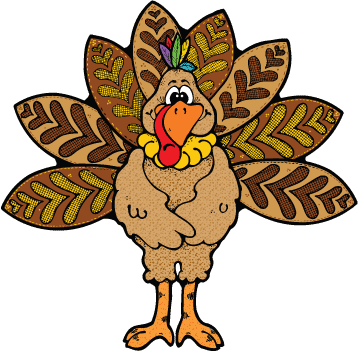 Roll the Dice and find the Product of Two Factors.I can draw an array.I can draw a set.I can write a fact family for my math problem.I can write an addition sentence for my multiplication family. I have checked my math and my turkey is complete.